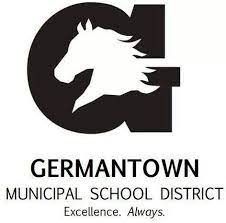 Individualized School Healthcare Plan (ISHP)Please attach applicable procedure and physician’s orders to this ISHPStudent Name:Student Name:DOB/ID #:DOB/ID #:Date:Date:School Site:Rm. #School Phone:School Phone:Physician Information:Physician Information:Physician Information:Physician Information:Physician Information:Physician Information:Physician Information:Physician Information:Physician Information:Physician Information:Physician Information:Physician Information:Physician Information:Name: Phone: Phone: Emergency Contacts:Emergency Contacts:Emergency Contacts:Emergency Contacts:Emergency Contacts:Emergency Contacts:Emergency Contacts:Emergency Contacts:Emergency Contacts:Emergency Contacts:Emergency Contacts:Emergency Contacts:Emergency Contacts:NameNameRelationshipRelationshipRelationshipPhonePhonePhonePhonePhonePhonePhonePhone1. 1. 2. 2. 3. 3. MEDICAL DIAGNOSIS/PROBLEM AND DESCRIPTION:MEDICAL DIAGNOSIS/PROBLEM AND DESCRIPTION:MEDICAL DIAGNOSIS/PROBLEM AND DESCRIPTION:MEDICAL DIAGNOSIS/PROBLEM AND DESCRIPTION:MEDICAL DIAGNOSIS/PROBLEM AND DESCRIPTION:MEDICAL DIAGNOSIS/PROBLEM AND DESCRIPTION:MEDICAL DIAGNOSIS/PROBLEM AND DESCRIPTION:MEDICAL DIAGNOSIS/PROBLEM AND DESCRIPTION:MEDICAL DIAGNOSIS/PROBLEM AND DESCRIPTION:MEDICAL DIAGNOSIS/PROBLEM AND DESCRIPTION:MEDICAL DIAGNOSIS/PROBLEM AND DESCRIPTION:MEDICAL DIAGNOSIS/PROBLEM AND DESCRIPTION:MEDICAL DIAGNOSIS/PROBLEM AND DESCRIPTION:Anxiety disorder is an emotional state characterized by feelings of apprehension, discomfort, restlessness, and worry.Anxiety disorder is an emotional state characterized by feelings of apprehension, discomfort, restlessness, and worry.Anxiety disorder is an emotional state characterized by feelings of apprehension, discomfort, restlessness, and worry.Anxiety disorder is an emotional state characterized by feelings of apprehension, discomfort, restlessness, and worry.Anxiety disorder is an emotional state characterized by feelings of apprehension, discomfort, restlessness, and worry.Anxiety disorder is an emotional state characterized by feelings of apprehension, discomfort, restlessness, and worry.Anxiety disorder is an emotional state characterized by feelings of apprehension, discomfort, restlessness, and worry.Anxiety disorder is an emotional state characterized by feelings of apprehension, discomfort, restlessness, and worry.Anxiety disorder is an emotional state characterized by feelings of apprehension, discomfort, restlessness, and worry.Anxiety disorder is an emotional state characterized by feelings of apprehension, discomfort, restlessness, and worry.Anxiety disorder is an emotional state characterized by feelings of apprehension, discomfort, restlessness, and worry.Anxiety disorder is an emotional state characterized by feelings of apprehension, discomfort, restlessness, and worry.Anxiety disorder is an emotional state characterized by feelings of apprehension, discomfort, restlessness, and worry.SYMPTOMS TO WATCH FOR:SYMPTOMS TO WATCH FOR:SYMPTOMS TO WATCH FOR:SYMPTOMS TO WATCH FOR:SYMPTOMS TO WATCH FOR:SYMPTOMS TO WATCH FOR:SYMPTOMS TO WATCH FOR:SYMPTOMS TO WATCH FOR:SYMPTOMS TO WATCH FOR:SYMPTOMS TO WATCH FOR:SYMPTOMS TO WATCH FOR:SYMPTOMS TO WATCH FOR:SYMPTOMS TO WATCH FOR:Extreme feelings of helplessness or powerlessness; extreme negative thoughts or feelings; disorganized or disturbed thoughts; physiologic results of severe stress: tremors, sweating, racing heartrate, hyperventilating, muscle tension, fatigue, digestive upsetExtreme feelings of helplessness or powerlessness; extreme negative thoughts or feelings; disorganized or disturbed thoughts; physiologic results of severe stress: tremors, sweating, racing heartrate, hyperventilating, muscle tension, fatigue, digestive upsetExtreme feelings of helplessness or powerlessness; extreme negative thoughts or feelings; disorganized or disturbed thoughts; physiologic results of severe stress: tremors, sweating, racing heartrate, hyperventilating, muscle tension, fatigue, digestive upsetExtreme feelings of helplessness or powerlessness; extreme negative thoughts or feelings; disorganized or disturbed thoughts; physiologic results of severe stress: tremors, sweating, racing heartrate, hyperventilating, muscle tension, fatigue, digestive upsetExtreme feelings of helplessness or powerlessness; extreme negative thoughts or feelings; disorganized or disturbed thoughts; physiologic results of severe stress: tremors, sweating, racing heartrate, hyperventilating, muscle tension, fatigue, digestive upsetExtreme feelings of helplessness or powerlessness; extreme negative thoughts or feelings; disorganized or disturbed thoughts; physiologic results of severe stress: tremors, sweating, racing heartrate, hyperventilating, muscle tension, fatigue, digestive upsetExtreme feelings of helplessness or powerlessness; extreme negative thoughts or feelings; disorganized or disturbed thoughts; physiologic results of severe stress: tremors, sweating, racing heartrate, hyperventilating, muscle tension, fatigue, digestive upsetExtreme feelings of helplessness or powerlessness; extreme negative thoughts or feelings; disorganized or disturbed thoughts; physiologic results of severe stress: tremors, sweating, racing heartrate, hyperventilating, muscle tension, fatigue, digestive upsetExtreme feelings of helplessness or powerlessness; extreme negative thoughts or feelings; disorganized or disturbed thoughts; physiologic results of severe stress: tremors, sweating, racing heartrate, hyperventilating, muscle tension, fatigue, digestive upsetExtreme feelings of helplessness or powerlessness; extreme negative thoughts or feelings; disorganized or disturbed thoughts; physiologic results of severe stress: tremors, sweating, racing heartrate, hyperventilating, muscle tension, fatigue, digestive upsetExtreme feelings of helplessness or powerlessness; extreme negative thoughts or feelings; disorganized or disturbed thoughts; physiologic results of severe stress: tremors, sweating, racing heartrate, hyperventilating, muscle tension, fatigue, digestive upsetExtreme feelings of helplessness or powerlessness; extreme negative thoughts or feelings; disorganized or disturbed thoughts; physiologic results of severe stress: tremors, sweating, racing heartrate, hyperventilating, muscle tension, fatigue, digestive upsetExtreme feelings of helplessness or powerlessness; extreme negative thoughts or feelings; disorganized or disturbed thoughts; physiologic results of severe stress: tremors, sweating, racing heartrate, hyperventilating, muscle tension, fatigue, digestive upsetHEALTH CARE ACTION PLAN:HEALTH CARE ACTION PLAN:HEALTH CARE ACTION PLAN:HEALTH CARE ACTION PLAN:HEALTH CARE ACTION PLAN:HEALTH CARE ACTION PLAN:HEALTH CARE ACTION PLAN:HEALTH CARE ACTION PLAN:HEALTH CARE ACTION PLAN:HEALTH CARE ACTION PLAN:HEALTH CARE ACTION PLAN:HEALTH CARE ACTION PLAN:HEALTH CARE ACTION PLAN:Anxiety reduction:Listen activelyEncourage verbalization of fears to identify sources of anxietyPromote feelings of safety and security by orienting to reality of environment, “here and now,” using positive remarksCoping Enhancement:Educate about and reinforce coping strategies, such as relaxation techniques, deep breathing, visualization, etc.Allow for practice of identified coping strategiesSupport System Enhancement:Facilitate communication among teachers and staff at school to provide supportFacilitate communication between school and family to provide supportFacilitate communication to medical/mental health providers as necessaryAnxiety reduction:Listen activelyEncourage verbalization of fears to identify sources of anxietyPromote feelings of safety and security by orienting to reality of environment, “here and now,” using positive remarksCoping Enhancement:Educate about and reinforce coping strategies, such as relaxation techniques, deep breathing, visualization, etc.Allow for practice of identified coping strategiesSupport System Enhancement:Facilitate communication among teachers and staff at school to provide supportFacilitate communication between school and family to provide supportFacilitate communication to medical/mental health providers as necessaryAnxiety reduction:Listen activelyEncourage verbalization of fears to identify sources of anxietyPromote feelings of safety and security by orienting to reality of environment, “here and now,” using positive remarksCoping Enhancement:Educate about and reinforce coping strategies, such as relaxation techniques, deep breathing, visualization, etc.Allow for practice of identified coping strategiesSupport System Enhancement:Facilitate communication among teachers and staff at school to provide supportFacilitate communication between school and family to provide supportFacilitate communication to medical/mental health providers as necessaryAnxiety reduction:Listen activelyEncourage verbalization of fears to identify sources of anxietyPromote feelings of safety and security by orienting to reality of environment, “here and now,” using positive remarksCoping Enhancement:Educate about and reinforce coping strategies, such as relaxation techniques, deep breathing, visualization, etc.Allow for practice of identified coping strategiesSupport System Enhancement:Facilitate communication among teachers and staff at school to provide supportFacilitate communication between school and family to provide supportFacilitate communication to medical/mental health providers as necessaryAnxiety reduction:Listen activelyEncourage verbalization of fears to identify sources of anxietyPromote feelings of safety and security by orienting to reality of environment, “here and now,” using positive remarksCoping Enhancement:Educate about and reinforce coping strategies, such as relaxation techniques, deep breathing, visualization, etc.Allow for practice of identified coping strategiesSupport System Enhancement:Facilitate communication among teachers and staff at school to provide supportFacilitate communication between school and family to provide supportFacilitate communication to medical/mental health providers as necessaryAnxiety reduction:Listen activelyEncourage verbalization of fears to identify sources of anxietyPromote feelings of safety and security by orienting to reality of environment, “here and now,” using positive remarksCoping Enhancement:Educate about and reinforce coping strategies, such as relaxation techniques, deep breathing, visualization, etc.Allow for practice of identified coping strategiesSupport System Enhancement:Facilitate communication among teachers and staff at school to provide supportFacilitate communication between school and family to provide supportFacilitate communication to medical/mental health providers as necessaryAnxiety reduction:Listen activelyEncourage verbalization of fears to identify sources of anxietyPromote feelings of safety and security by orienting to reality of environment, “here and now,” using positive remarksCoping Enhancement:Educate about and reinforce coping strategies, such as relaxation techniques, deep breathing, visualization, etc.Allow for practice of identified coping strategiesSupport System Enhancement:Facilitate communication among teachers and staff at school to provide supportFacilitate communication between school and family to provide supportFacilitate communication to medical/mental health providers as necessaryAnxiety reduction:Listen activelyEncourage verbalization of fears to identify sources of anxietyPromote feelings of safety and security by orienting to reality of environment, “here and now,” using positive remarksCoping Enhancement:Educate about and reinforce coping strategies, such as relaxation techniques, deep breathing, visualization, etc.Allow for practice of identified coping strategiesSupport System Enhancement:Facilitate communication among teachers and staff at school to provide supportFacilitate communication between school and family to provide supportFacilitate communication to medical/mental health providers as necessaryAnxiety reduction:Listen activelyEncourage verbalization of fears to identify sources of anxietyPromote feelings of safety and security by orienting to reality of environment, “here and now,” using positive remarksCoping Enhancement:Educate about and reinforce coping strategies, such as relaxation techniques, deep breathing, visualization, etc.Allow for practice of identified coping strategiesSupport System Enhancement:Facilitate communication among teachers and staff at school to provide supportFacilitate communication between school and family to provide supportFacilitate communication to medical/mental health providers as necessaryAnxiety reduction:Listen activelyEncourage verbalization of fears to identify sources of anxietyPromote feelings of safety and security by orienting to reality of environment, “here and now,” using positive remarksCoping Enhancement:Educate about and reinforce coping strategies, such as relaxation techniques, deep breathing, visualization, etc.Allow for practice of identified coping strategiesSupport System Enhancement:Facilitate communication among teachers and staff at school to provide supportFacilitate communication between school and family to provide supportFacilitate communication to medical/mental health providers as necessaryAnxiety reduction:Listen activelyEncourage verbalization of fears to identify sources of anxietyPromote feelings of safety and security by orienting to reality of environment, “here and now,” using positive remarksCoping Enhancement:Educate about and reinforce coping strategies, such as relaxation techniques, deep breathing, visualization, etc.Allow for practice of identified coping strategiesSupport System Enhancement:Facilitate communication among teachers and staff at school to provide supportFacilitate communication between school and family to provide supportFacilitate communication to medical/mental health providers as necessaryAnxiety reduction:Listen activelyEncourage verbalization of fears to identify sources of anxietyPromote feelings of safety and security by orienting to reality of environment, “here and now,” using positive remarksCoping Enhancement:Educate about and reinforce coping strategies, such as relaxation techniques, deep breathing, visualization, etc.Allow for practice of identified coping strategiesSupport System Enhancement:Facilitate communication among teachers and staff at school to provide supportFacilitate communication between school and family to provide supportFacilitate communication to medical/mental health providers as necessaryAnxiety reduction:Listen activelyEncourage verbalization of fears to identify sources of anxietyPromote feelings of safety and security by orienting to reality of environment, “here and now,” using positive remarksCoping Enhancement:Educate about and reinforce coping strategies, such as relaxation techniques, deep breathing, visualization, etc.Allow for practice of identified coping strategiesSupport System Enhancement:Facilitate communication among teachers and staff at school to provide supportFacilitate communication between school and family to provide supportFacilitate communication to medical/mental health providers as necessarySTUDENT ATTENDANCESTUDENT ATTENDANCESTUDENT ATTENDANCESTUDENT ATTENDANCESTUDENT ATTENDANCESTUDENT ATTENDANCESTUDENT ATTENDANCESTUDENT ATTENDANCESTUDENT ATTENDANCESTUDENT ATTENDANCESTUDENT ATTENDANCESTUDENT ATTENDANCESTUDENT ATTENDANCE No Concerns              Concerning Absenteeism (5 – 9.9%)          	Chronic Absenteeism (> 10%)INTERVENTIONS Parent/Guardian Contact		 Attendance letter HIPAA/MD Contact			 Medical Referral Teacher(s) Collaboration		 SART/SARB No Concerns              Concerning Absenteeism (5 – 9.9%)          	Chronic Absenteeism (> 10%)INTERVENTIONS Parent/Guardian Contact		 Attendance letter HIPAA/MD Contact			 Medical Referral Teacher(s) Collaboration		 SART/SARB No Concerns              Concerning Absenteeism (5 – 9.9%)          	Chronic Absenteeism (> 10%)INTERVENTIONS Parent/Guardian Contact		 Attendance letter HIPAA/MD Contact			 Medical Referral Teacher(s) Collaboration		 SART/SARB No Concerns              Concerning Absenteeism (5 – 9.9%)          	Chronic Absenteeism (> 10%)INTERVENTIONS Parent/Guardian Contact		 Attendance letter HIPAA/MD Contact			 Medical Referral Teacher(s) Collaboration		 SART/SARB No Concerns              Concerning Absenteeism (5 – 9.9%)          	Chronic Absenteeism (> 10%)INTERVENTIONS Parent/Guardian Contact		 Attendance letter HIPAA/MD Contact			 Medical Referral Teacher(s) Collaboration		 SART/SARB No Concerns              Concerning Absenteeism (5 – 9.9%)          	Chronic Absenteeism (> 10%)INTERVENTIONS Parent/Guardian Contact		 Attendance letter HIPAA/MD Contact			 Medical Referral Teacher(s) Collaboration		 SART/SARB No Concerns              Concerning Absenteeism (5 – 9.9%)          	Chronic Absenteeism (> 10%)INTERVENTIONS Parent/Guardian Contact		 Attendance letter HIPAA/MD Contact			 Medical Referral Teacher(s) Collaboration		 SART/SARB No Concerns              Concerning Absenteeism (5 – 9.9%)          	Chronic Absenteeism (> 10%)INTERVENTIONS Parent/Guardian Contact		 Attendance letter HIPAA/MD Contact			 Medical Referral Teacher(s) Collaboration		 SART/SARB No Concerns              Concerning Absenteeism (5 – 9.9%)          	Chronic Absenteeism (> 10%)INTERVENTIONS Parent/Guardian Contact		 Attendance letter HIPAA/MD Contact			 Medical Referral Teacher(s) Collaboration		 SART/SARB No Concerns              Concerning Absenteeism (5 – 9.9%)          	Chronic Absenteeism (> 10%)INTERVENTIONS Parent/Guardian Contact		 Attendance letter HIPAA/MD Contact			 Medical Referral Teacher(s) Collaboration		 SART/SARB No Concerns              Concerning Absenteeism (5 – 9.9%)          	Chronic Absenteeism (> 10%)INTERVENTIONS Parent/Guardian Contact		 Attendance letter HIPAA/MD Contact			 Medical Referral Teacher(s) Collaboration		 SART/SARB No Concerns              Concerning Absenteeism (5 – 9.9%)          	Chronic Absenteeism (> 10%)INTERVENTIONS Parent/Guardian Contact		 Attendance letter HIPAA/MD Contact			 Medical Referral Teacher(s) Collaboration		 SART/SARB No Concerns              Concerning Absenteeism (5 – 9.9%)          	Chronic Absenteeism (> 10%)INTERVENTIONS Parent/Guardian Contact		 Attendance letter HIPAA/MD Contact			 Medical Referral Teacher(s) Collaboration		 SART/SARBIN THE EVENT OF AN EMERGENCY EVACUATIONIN THE EVENT OF AN EMERGENCY EVACUATIONIN THE EVENT OF AN EMERGENCY EVACUATIONIN THE EVENT OF AN EMERGENCY EVACUATIONIN THE EVENT OF AN EMERGENCY EVACUATIONIN THE EVENT OF AN EMERGENCY EVACUATIONIN THE EVENT OF AN EMERGENCY EVACUATIONIN THE EVENT OF AN EMERGENCY EVACUATIONIN THE EVENT OF AN EMERGENCY EVACUATIONIN THE EVENT OF AN EMERGENCY EVACUATIONIN THE EVENT OF AN EMERGENCY EVACUATIONIN THE EVENT OF AN EMERGENCY EVACUATIONIN THE EVENT OF AN EMERGENCY EVACUATIONThe following designated and trained staff member(s):         should have access to a communication device and are responsible for assuring that the student’s medication and emergency plan accompanies him/her to the evacuation command center.The following designated and trained staff member(s):         are responsible to evacuate the student following the pre-determined (attached) path of travel. If the student is unable to ambulate or utilize his/her powerchair/wheelchair, then the Med-Sled must be used to evacuate. The Med Sled is located: The following designated and trained staff member(s):         should have access to a communication device and are responsible for assuring that the student’s medication and emergency plan accompanies him/her to the evacuation command center.The following designated and trained staff member(s):         are responsible to evacuate the student following the pre-determined (attached) path of travel. If the student is unable to ambulate or utilize his/her powerchair/wheelchair, then the Med-Sled must be used to evacuate. The Med Sled is located: The following designated and trained staff member(s):         should have access to a communication device and are responsible for assuring that the student’s medication and emergency plan accompanies him/her to the evacuation command center.The following designated and trained staff member(s):         are responsible to evacuate the student following the pre-determined (attached) path of travel. If the student is unable to ambulate or utilize his/her powerchair/wheelchair, then the Med-Sled must be used to evacuate. The Med Sled is located: The following designated and trained staff member(s):         should have access to a communication device and are responsible for assuring that the student’s medication and emergency plan accompanies him/her to the evacuation command center.The following designated and trained staff member(s):         are responsible to evacuate the student following the pre-determined (attached) path of travel. If the student is unable to ambulate or utilize his/her powerchair/wheelchair, then the Med-Sled must be used to evacuate. The Med Sled is located: The following designated and trained staff member(s):         should have access to a communication device and are responsible for assuring that the student’s medication and emergency plan accompanies him/her to the evacuation command center.The following designated and trained staff member(s):         are responsible to evacuate the student following the pre-determined (attached) path of travel. If the student is unable to ambulate or utilize his/her powerchair/wheelchair, then the Med-Sled must be used to evacuate. The Med Sled is located: The following designated and trained staff member(s):         should have access to a communication device and are responsible for assuring that the student’s medication and emergency plan accompanies him/her to the evacuation command center.The following designated and trained staff member(s):         are responsible to evacuate the student following the pre-determined (attached) path of travel. If the student is unable to ambulate or utilize his/her powerchair/wheelchair, then the Med-Sled must be used to evacuate. The Med Sled is located: The following designated and trained staff member(s):         should have access to a communication device and are responsible for assuring that the student’s medication and emergency plan accompanies him/her to the evacuation command center.The following designated and trained staff member(s):         are responsible to evacuate the student following the pre-determined (attached) path of travel. If the student is unable to ambulate or utilize his/her powerchair/wheelchair, then the Med-Sled must be used to evacuate. The Med Sled is located: The following designated and trained staff member(s):         should have access to a communication device and are responsible for assuring that the student’s medication and emergency plan accompanies him/her to the evacuation command center.The following designated and trained staff member(s):         are responsible to evacuate the student following the pre-determined (attached) path of travel. If the student is unable to ambulate or utilize his/her powerchair/wheelchair, then the Med-Sled must be used to evacuate. The Med Sled is located: The following designated and trained staff member(s):         should have access to a communication device and are responsible for assuring that the student’s medication and emergency plan accompanies him/her to the evacuation command center.The following designated and trained staff member(s):         are responsible to evacuate the student following the pre-determined (attached) path of travel. If the student is unable to ambulate or utilize his/her powerchair/wheelchair, then the Med-Sled must be used to evacuate. The Med Sled is located: The following designated and trained staff member(s):         should have access to a communication device and are responsible for assuring that the student’s medication and emergency plan accompanies him/her to the evacuation command center.The following designated and trained staff member(s):         are responsible to evacuate the student following the pre-determined (attached) path of travel. If the student is unable to ambulate or utilize his/her powerchair/wheelchair, then the Med-Sled must be used to evacuate. The Med Sled is located: The following designated and trained staff member(s):         should have access to a communication device and are responsible for assuring that the student’s medication and emergency plan accompanies him/her to the evacuation command center.The following designated and trained staff member(s):         are responsible to evacuate the student following the pre-determined (attached) path of travel. If the student is unable to ambulate or utilize his/her powerchair/wheelchair, then the Med-Sled must be used to evacuate. The Med Sled is located: The following designated and trained staff member(s):         should have access to a communication device and are responsible for assuring that the student’s medication and emergency plan accompanies him/her to the evacuation command center.The following designated and trained staff member(s):         are responsible to evacuate the student following the pre-determined (attached) path of travel. If the student is unable to ambulate or utilize his/her powerchair/wheelchair, then the Med-Sled must be used to evacuate. The Med Sled is located: The following designated and trained staff member(s):         should have access to a communication device and are responsible for assuring that the student’s medication and emergency plan accompanies him/her to the evacuation command center.The following designated and trained staff member(s):         are responsible to evacuate the student following the pre-determined (attached) path of travel. If the student is unable to ambulate or utilize his/her powerchair/wheelchair, then the Med-Sled must be used to evacuate. The Med Sled is located: DESIGNATED STAFF:DESIGNATED STAFF:DESIGNATED STAFF:DESIGNATED STAFF:DESIGNATED STAFF:DESIGNATED STAFF:DESIGNATED STAFF:DESIGNATED STAFF:DESIGNATED STAFF:DESIGNATED STAFF:DESIGNATED STAFF:DESIGNATED STAFF:DESIGNATED STAFF:NameNameNameTraining DateNameNameNameNameNameNameNameNameTraining Date1. 1. 1. 4. 4. 4. 4. 4. 4. 4. 4. 2. 2. 2. 5. 5. 5. 5. 5. 5. 5. 5. 3. 3. 3. 6. 6. 6. 6. 6. 6. 6. 6. DISTRIBUTION DATE(S):DISTRIBUTION DATE(S):DISTRIBUTION DATE(S):DISTRIBUTION DATE(S):DISTRIBUTION DATE(S):DISTRIBUTION DATE(S):DISTRIBUTION DATE(S):DISTRIBUTION DATE(S):DISTRIBUTION DATE(S):DISTRIBUTION DATE(S):DISTRIBUTION DATE(S):DISTRIBUTION DATE(S):DISTRIBUTION DATE(S): Principal PrincipalDate Parent/Guardian Parent/Guardian Parent/Guardian Parent/Guardian Parent/Guardian Parent/GuardianDateDate Teacher (Put copy in sub folder) Teacher (Put copy in sub folder)Date Other OtherDateDateSchool Nurse SignatureDateParent/Guardian SignatureParent/Guardian SignatureDatePrincipal/Admin: Principal/Admin: DateGeneral Ed. Teacher:General Ed. Teacher:DateSPED Teacher:SPED Teacher:DateLAMPS Teacher(s):LAMPS Teacher(s):Date